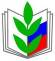 ПРОФСОЮЗ  РАБОТНИКОВ НАРОДНОГО ОБРАЗОВАНИЯ РОССИИПОЛЕВСКАЯ  ГОРОДСКАЯ  ОРГАНИЗАЦИЯ  ПРОФСОЮЗА (11 июня 2021)  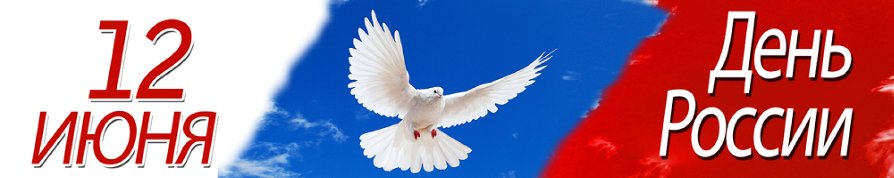      Сравнительно недавно россияне стали отмечать новый праздник — День независимости. История праздника очень короткая, но довольная интересная. За четверть века своего существования он три раза менял название, пережил долгие периоды непонимания, но спустя годы стал одним из любимых народом. История праздника Дня независимости тесно переплетается с трагическим периодом распада Советского Союза. Великая, мощная держава, которую предки собирали веками, расползалась «как лоскутное одеяло». Республики, стремились стать самостоятельными странами, поспешно выходили из состава СССР. По тому же пути пошла и РСФСР — 12 июня 1990 года I съезд народных депутатов единогласно проголосовал за «Декларацию о государственном суверенитете России». Те года были по-настоящему смутными: старая идеология уже полностью разрушена, а новая еще не создана. Неуверенность в завтрашнем дне заставляла многих думать об этом решении, как о большой ошибке, они не считали этот день поводом для большой радости. В 1994 г. президентом России был подписан Указ об учреждении государственного праздника — Дня принятия Декларации о суверенитете страны, а впоследствии его еще раз переименовали в День независимости. Но оба эти названия у большинства населения не прижились. Смысл праздника был непонятен. Дополнительный выходной — только так этот день воспринимался в 90-е. Годы шли, День независимости продолжали отмечать 12 июня, но проходил тихо, без пышных торжеств. Наступило новое тысячелетие, Россия хоть и медленно, но поднималась на ноги, восстанавливая во всем мире потерянный когда-то авторитет. Менялось и общество. 1 февраля 2002 г. принятый новый Трудовой Кодекс официально закрепил этот праздник — День России. Тогда всем стало понятно, что такое название требует к себе особого отношения. Понравилось оно и россиянам, потому что не только подчеркивало важность события или торжественность даты, но и объединяло всех жителей огромной страны. С тех пор праздник стали проводить с большим размахом. Во всех городах и населенных пунктах страны на улицы и дома вывешивают государственные флаги, проходят митинги, собрания, концерты и народные гулянья.УВАЖАЕМЫЕ КОЛЛЕГИ , С ПРАЗДНИКОМ ВАС, С ДНЕМ РОССИИ !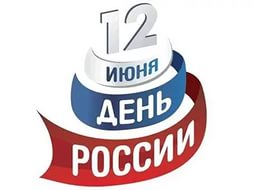 